Уважаемый Сергей Александрович!Направляем Вам предварительный договор в редакции Орского гуманитарно-технологического института (филиала) ОГУ на подключение к сетям водоснабжения и водоотведения. Просим рассмотреть договор и сообщить о принятом решении.Директор					Подпись				И.О. ФамилияАндреев Сергей Анатольевич, начальник отдела по административно-хозяйственной работе и капитальному строительству8 (3537) 23-66-87, aho@ogti.orsk.ru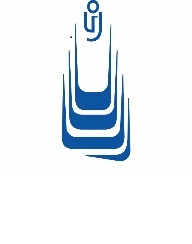 МИНОБРНАУКИ  РОССИИОрский гуманитарно-технологический институт (филиал)федерального государственного бюджетного образовательного учреждения высшего образования«Оренбургский государственный университет»(Орский гуманитарно-технологический институт (филиал) ОГУ)_________ Генеральному директору ООО «Водоканал города Орска»Петрову С.А.пр. Мира, д. 15а, г. Орск, Оренбургская обл., 462403тел.: (3537) 23-62-33, факс: (3537) 23-65-80,e-mail: direktor@ogti.orsk.ru; http://www.og-ti.ruГенеральному директору ООО «Водоканал города Орска»Петрову С.А.__29.04.2019__ № __416_____На № 05-06/82 от 25.04.2019Генеральному директору ООО «Водоканал города Орска»Петрову С.А.О рассмотрении договораГенеральному директору ООО «Водоканал города Орска»Петрову С.А.Приложение: Проект договора на подключение водоснабжения и водоотведения учебного корпуса № 1 на 14 л. в 1 экз.План сетей водоснабжения и водоотведения учебного корпуса
№ 1 на 2 л. в 1 экз.